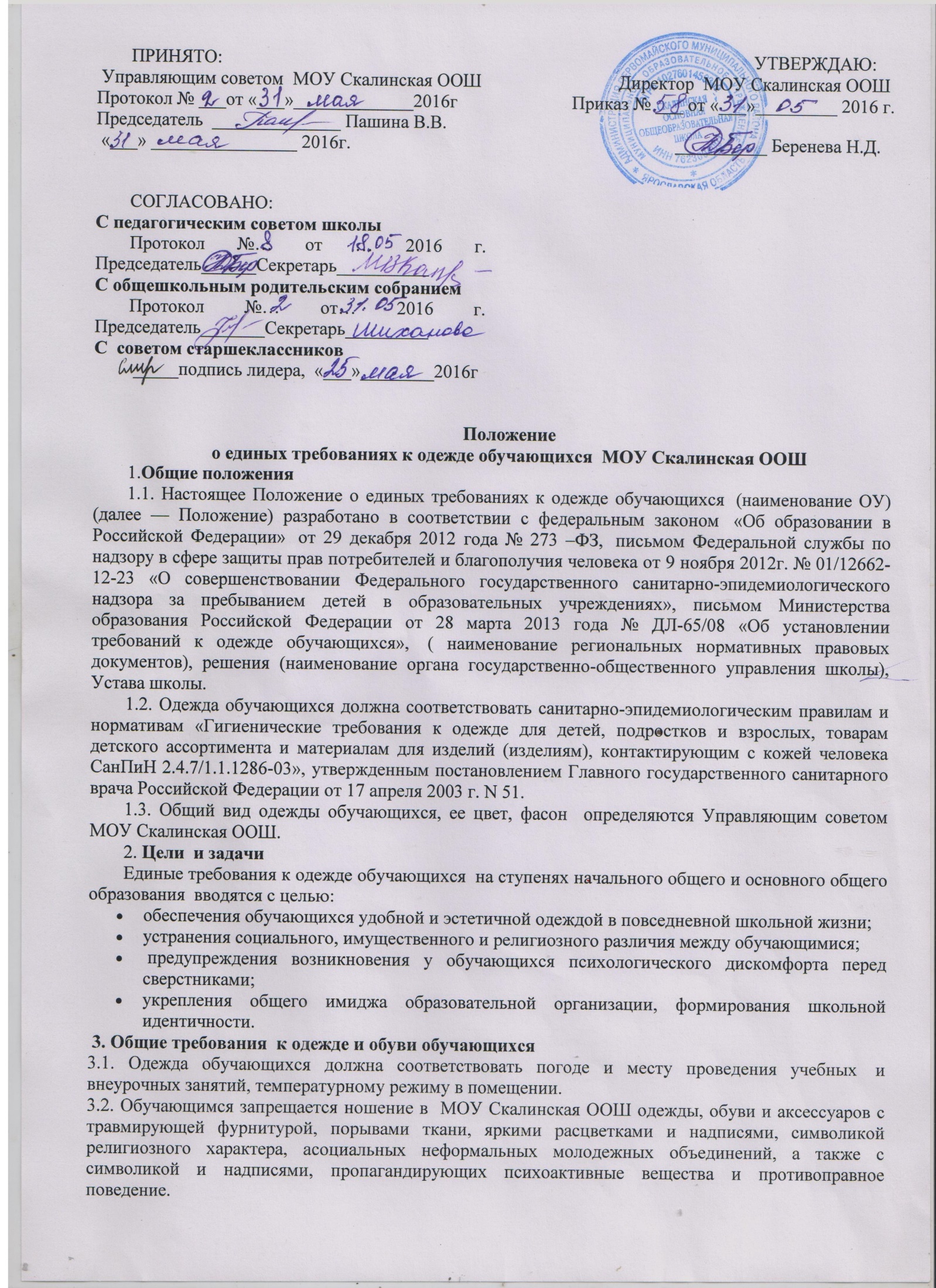 3.3. Одежда обучающихся  МОУ Скалинская ООШ  должна соответствовать общепринятым в обществе нормам делового стиля и носить светский характер.3.4. Одежда обучающихся должна быть чистой и аккуратной.3.5. Сменная обувь обязательна для всех обучающихся 1-9 классов.4. Одежда обучающихся 4.1. Одежда обучающегося МОУ Скалинская ООШ  подразделяется на  повседневную, парадную и спортивную.4.2.Повседневная одежда:- для мальчиков и юношей: брюки классического покроя (черного, серого или темно-синего цвета, не допускаются сильно облегающие (обтягивающие) фигуру), пиджак, кардиган или жилет (черного, серого или темно-синего цвета), сорочка светлых тонов. Обувь не пляжная и не домашние тапочки. - для девочек и девушек: пиджак, юбка, сарафан, строгое платье брюки классического покроя черного, серого или темно-синего цвета (возможны декоративные вставки, использование ткани шотландка, не допускаются сильно облегающие (обтягивающие) фигуру), длина юбок — не выше 5-10 см от верхней границы колена и не ниже середины голени; классическая непрозрачная блузка с воротником (длиной ниже талии) сочетающейся цветовой гаммы; колготы однотонные (без рисунков и узоров). Обувь: туфли на устойчивом каблуке  до 5 см (не шпилька). Обучающимся допускается ношение в холодное время года тонких свитеров и пуловеров однотонного цвета без надписей и рисунков. 4.3. Парадная  одежда обучающихся.Парадная школьная форма используется обучающимися в дни проведения праздников, торжественных линеек и мероприятий.Для мальчиков и юношей парадная школьная одежда состоит из повседневной одежды, дополненной светлой  сорочкой.Для девочек и девушек парадная школьная одежда состоит из повседневной школьной одежды, дополненной светлой  непрозрачной блузой.4.4. Спортивная формаСпортивная школьная форма  предназначена только для уроков физической культуры и на время проведения спортивных праздников, соревнований. Спортивная форма включает футболку, спортивные шорты или спортивные брюки, или спортивный костюм. Спортивная обувь: кроссовки или кеды.  Форма должна соответствовать погоде и месту проведения физкультурных занятий.5. Внешний вид  обучающихся  5.1. Общими принципами  создания внешнего вида обучающегося являются аккуратность, опрятность, сдержанность. 5.2. Внешний вид должен соответствовать общепринятым в обществе нормам делового стиля, носить светский характер и исключать вызывающие детали. Волосы, лицо и руки должны быть чистыми и ухоженными, используемые  дезодорирующие средства должны иметь легкий и нейтральный запах.  5.3. Не допускается  использование в качестве повседневной одежды следующих вариантов одежды и обуви:- брюки с заниженной талией; - юбки с высокими разрезами; - мини-юбки;  - декольтированные платья и блузки; - одежда для активного отдыха (шорты, толстовки, майки и футболки с символикой и т.п.); - одежда из кожи (кожзаменителя), плащевой ткани; - сильно облегающие (обтягивающие) фигуру брюки, юбки;  - блузки на бретельках; - прозрачные юбки и блузки, в том числе одежда с прозрачными вставками;  - пляжная обувь; - туфли на чрезмерно высоком каблуке (допустимая высота каблука не более 5 см). 5.4. Для  всех обучающихся обязательна аккуратная деловая прическа. Запрещается  окрашивание волос в яркие,  неестественные оттенки, экстравагантные стрижки и прически.  У девочек и девушек длинные и средней длины волосы должны быть прибраны (распущенные волосы не допускаются).  У мальчиков и юношей классическая короткая стрижка (длинные волосы не допускаются). 5.5.  Не разрешаются массивные украшения (массивные броши, кулоны, кольца, серьги). У девочек и девушек в ушах не более одной пары сережек. Мальчикам и юношам ношение сережек запрещается. 5.6. Не разрешаются яркий макияж, маникюр, пирсинг. У девушек ногти средней длины, маникюр – бесцветный или  с использованием лака светлых тонов без наклеек и страз. Неяркий макияж разрешен девушкам 9  класса.5.7. Размер портфелей (школьных сумок) должен быть достаточным для размещения необходимого количества учебников, тетрадей, школьных принадлежностей и соответствовать форме одежды.6.Права и обязанности 6.1. Обучающиеся имеют право:принимать активное участие в обсуждении вопроса выбора модели школьной формы;выбирать форму одежды из утвержденных вариантов, ее фасон, рубашки, блузки, аксессуары к школьному костюму (учитывая требования настоящего Положения);вносить на рассмотрение  Управляющего совета МОУ Скалинская ООШ предложения по совершенствованию школьной формы;в холодное время года носить джемпера, свитера и пуловеры неярких цветов. 6.2.Обучающиеся обязаны:ежедневно приходить на занятия в  школьной форме в течение всего учебного года;содержать школьную форму в чистоте, относиться к ней бережно, помнить, что внешний вид ученика – это лицо школы;бережно относиться к школьной форме других обучающихся;на физкультурных  занятиях находиться в спортивной форме; в дни проведения торжественных линеек, праздников находиться в  парадной форме;выполнять настоящее  Положение. 6.3.Родители (законные представители) имеют право:обсуждать в органах родительского самоуправления вопросы, относящиеся к школьной форме, вносить на их рассмотрение предложения по вопросам школьной формы;выбирать форму одежды из предложенных вариантов;обжаловать неправомерные действия администрации и педагогического персонала по вопросам ношения школьной формы относительно обучающихся в соответствии с дейвствующим законодательством;малоимущие и малообеспеченные родители (законные представители) на меры социальной поддержки в рамках действующего федерального, регионального и муниципального законодательства.6.3. Родители (законные представители) обязаны:приобрести школьную форму  до начала учебного года и обновлять её по мере необходимости;ежедневно контролировать внешний вид обучающегося перед выходом его в школу в соответствии с требованиями настоящего Положения;следить за состоянием школьной формы своего ребенка;соблюдать настоящее Положение. 6.4. Учитель, классный руководитель имеет право:принимать активное участие в обсуждении вопросов выбора школьной формы, ее фасона;6.5. Учитель, классный руководитель обязан:проводить с родителями (законными представителями)  обучающихся разъяснительную работу по исполнению настоящего Положения;осуществлять ежедневный контроль за внешним видом обучающихся;своевременно (в день наличия факта) ставить родителей в известность об отсутствии школьной формы у обучающегося;действовать в рамках своей компетенции на основании должностной инструкции.5. ОтветственностьЗа неисполнение или ненадлежащее исполнение настоящего Положения лица, на которые распространяется действие настоящего Положения, несут ответственность в соответствии с действующим законодательством:6.Заключительные положения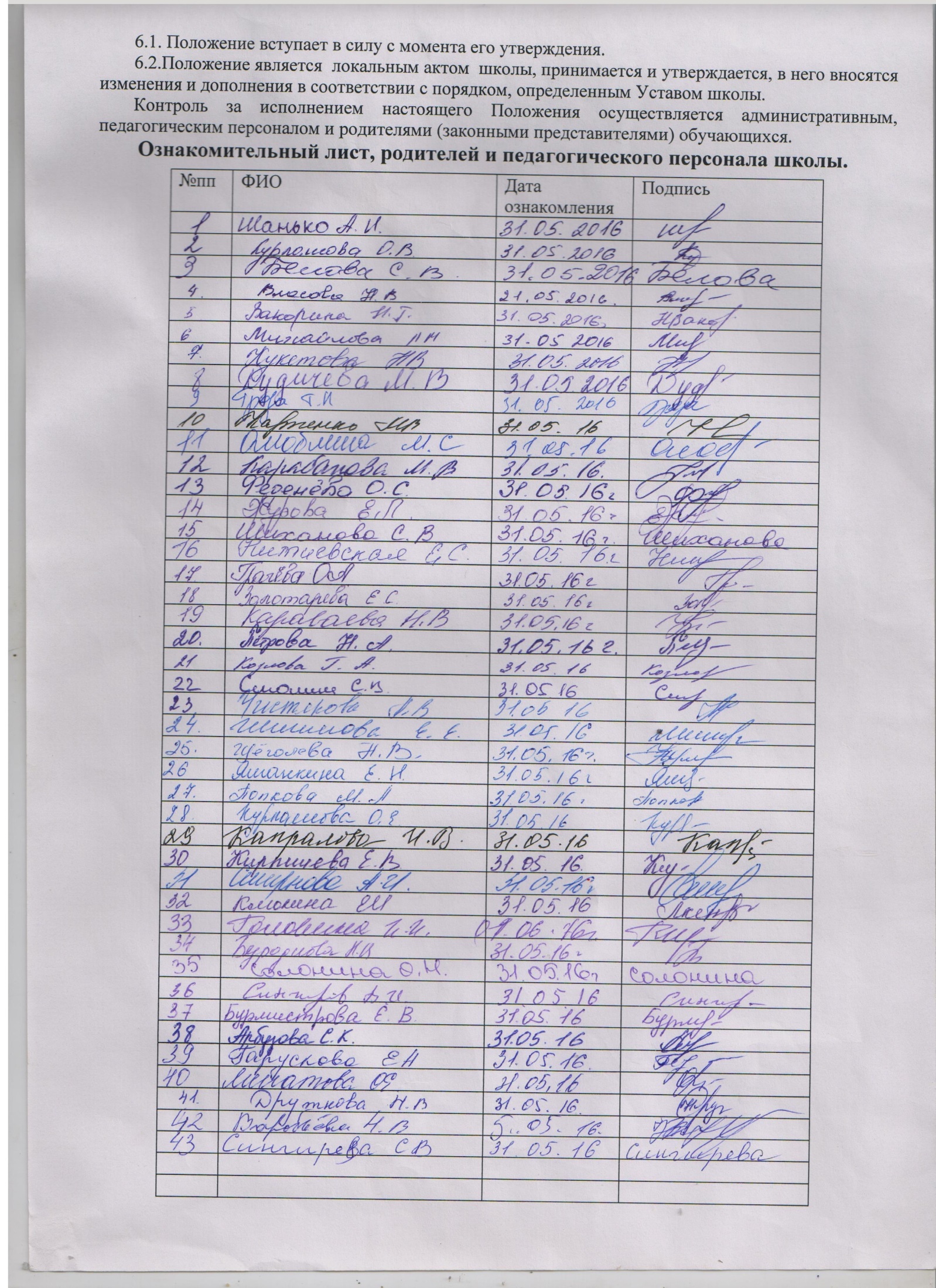 